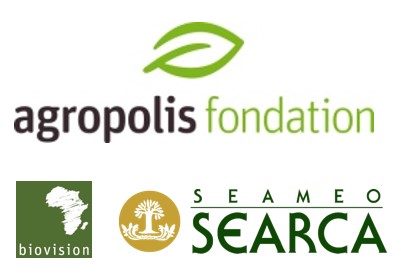 TOWARDS SDJ-S – EXPLORE SUSTAINABLE, DESIRABLE AND JUST SOLUTIONSAprès avoir complété ce document, la soumission doit être impérativement réalisée via le formulaire en ligne :https://agropolis.jotform.com/assign/223254306533853/210936356109052 L’intégralité de la soumission doit être réalisée en AnglaisLes informations surlignées en jaune seront à recopier directement sur la plateforme au moment de la soumissionLes autres documents à soumettre sur la plateforme au moment de la soumission sont : Le budgetLes CV du porteur La lettre signée par le Directeur de l’unité de recherche porteuse1. GENERAL INFORMATIONS ABOUT THE PROPOSAL 1. GENERAL INFORMATIONS ABOUT THE PROPOSAL 1. GENERAL INFORMATIONS ABOUT THE PROPOSAL Identifiant du ProjetNe pas remplirNe pas remplirFull titleShort title (Acronym or 5 words maximum)Domaine(s) thématique(s) concerné(s) Scientific domain 1: Plant biology Scientific domain 2: Biology of plant biotic interactions Scientific domain 3: Agronomy and agroecosystem management Scientific domain 4: Food and non-food processing sciences Scientific domain 5 : Social sciences and agriculture-society interactions Scientific domain 1: Plant biology Scientific domain 2: Biology of plant biotic interactions Scientific domain 3: Agronomy and agroecosystem management Scientific domain 4: Food and non-food processing sciences Scientific domain 5 : Social sciences and agriculture-society interactionsThematic coverage  one Pillar: FEED or CARE or PROTECT Interfaces of two or three pillars FEED, PROTECT and CARE one Pillar: FEED or CARE or PROTECT Interfaces of two or three pillars FEED, PROTECT and CAREResearch unit of the project leader(s)Managing Institution of the project Name and given name of the project leader(s) – codirectors of Master studentsGenre(s) Female Male Female Malee-mail of the project leader(s)Telephone(s)Name of implied units Inside the Fondation’s network French Units/partners outside the networkInternational Partners (Institution name, country) Type of funding requests Twin Master Twin MasterProject duration (dates)Funding requestProject’s full cost (see financial annex, part A + part B)2. SUMMARY OF THE PROPOSAL2. SUMMARY OF THE PROPOSALAbstract (2000 characters max., with spaces)Keywords (5 maximum)4. PROPOSAL’s DESCRIPTION4. PROPOSAL’s DESCRIPTIONContext & State of the art (3000 characters max., with spaces)General/overall objective and specific objectives if any (2000 characters max., with spaces)Structure of the project –description, methodology, expected results… (5,000 characters max., with spaces)Description of expected deliverables (1000 characters max. with spaces)Scientific complementary of the approaches in the two subjects (2000 characters max)Quality and interdisciplinarity of the codirection (2000 characters max)Present additional information on the project which you would like the Fondation and the evaluators to know For example: particular environmental considerations, ethical of gender issues, interaction with relevant stakeholders…(3000 characters max., with spaces)